              Associe chaque carte blanche à la carte grise qui convient.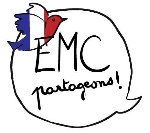 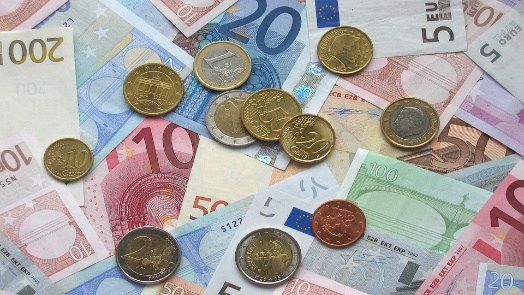 PAIX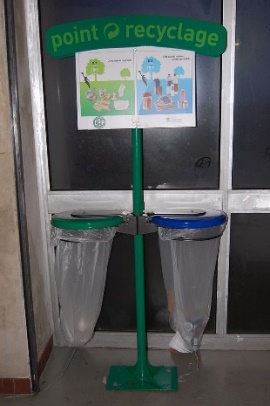 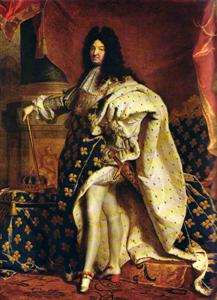 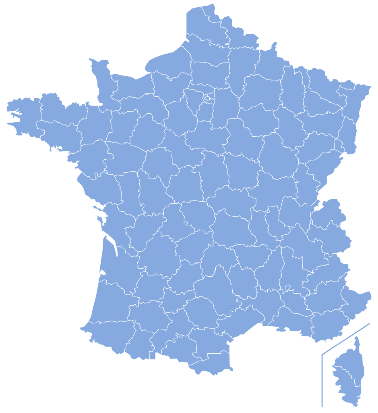 JUSTICEChristianismeJudaïsmeIslam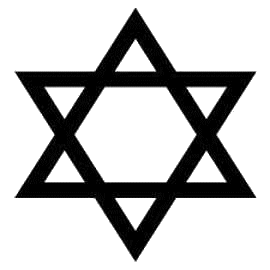 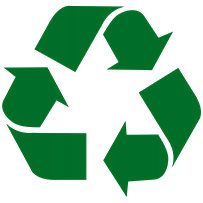 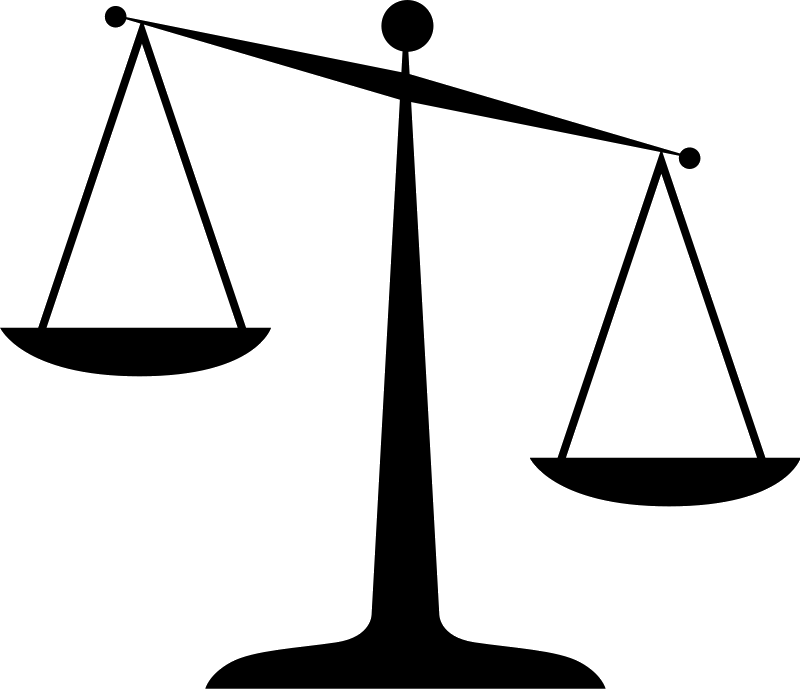 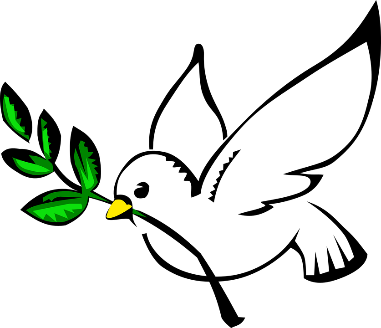 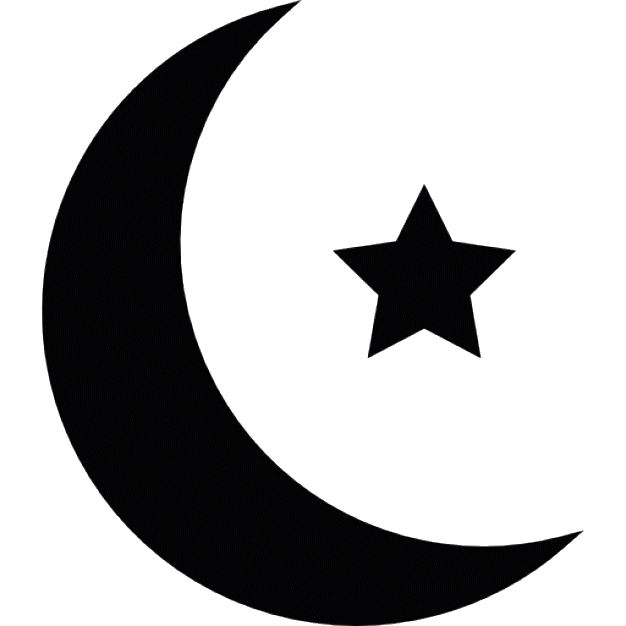 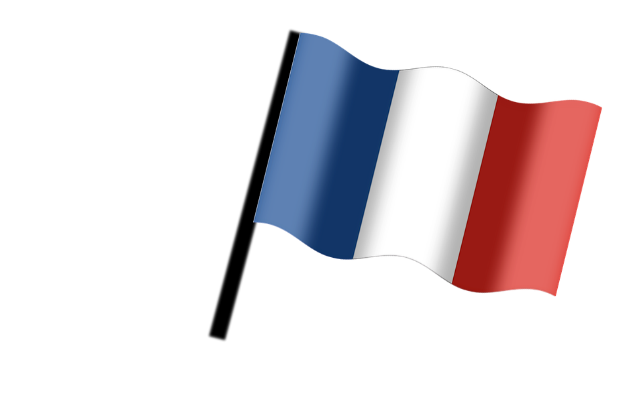 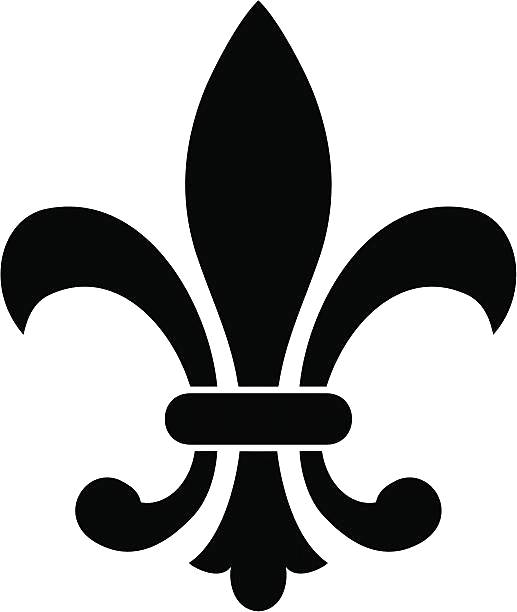 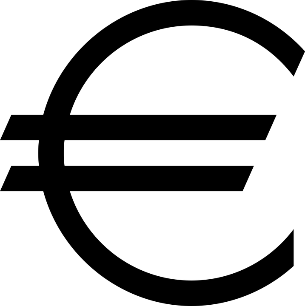 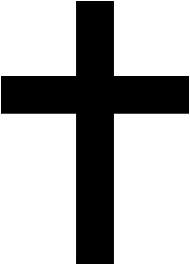 